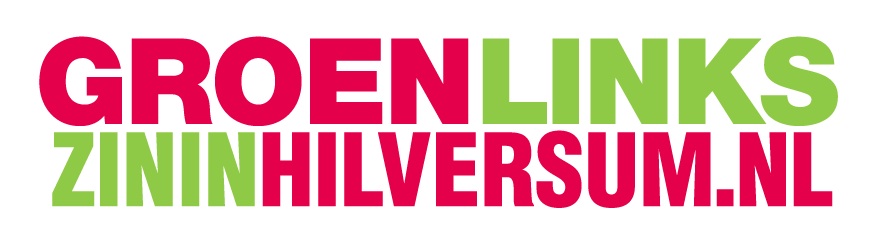 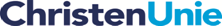 Motie“Van sjoemelstroom naar duurzame stroom”De gemeenteraad van Hilversum, in vergadering bijeen op 15 juni 2016;OVERWEGENDE  DAT:Hilversum klimaatneutraal wil zijn in 2050 en de tussendoelen voor 2020 recent door de raad zijn herbevestigd, waaronder dat de gemeente haar voorbeeldrol waarmaakt;Die voorbeeldrol ook ligt in hoe de gemeente inkoopt, waarbij eerder eveneens (oa. via Klimaatakkoord VN, 2007) is afgesproken dat dit naar 100% duurzame inkoop moet gaan;De raad op 8 januari 2014 een motie van de ChristenUnie heeft aangenomen die het college verzoekt om met de regio afspraken te maken om de inkoopcriteria aan te scherpen zodat voortaan groene stroom uit Nederlandse bronnen zal worden afgenomen;Uit het rapport ‘Kortsluiting op de stroommarkt’ van SOMO iov. Greenpeace blijkt dat Hilversum op een goede manier de effecten van onze stroominkoop compenseert, maar nog steeds niet duurzame stroom inkoopt;VRAAGT HET COLLEGE: te bewerkstelligen dat de gemeente Hilversum op zo kort mogelijke termijn echt duurzame stroom inkoopt en gaat over tot de orde van de dag.Jan Kastje		Jan de WitGroenLinks		ChristenUnie